Product & Manufacturing System Design Contest & Job Fair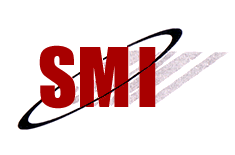  April 18, 2015NTMA Training Centers, Santa Fe Springs, CA.The Small Manufacturers’ Institute is hosting the Design Contest where 4-year college mechanical engineers, manufacturing engineers, and Technology juniors and seniors along with 2-year and Training Center and Community College students and graduates will be available for interviews.9:00 to 12:00 Over 100 of the cream of the crop participants in the contest will be available for interviews. See them in action and their capabilities in manufacturing.1:00 Hosted Lunch1:00 to 4:00 Interviews continue with graduates and current students from participating schools and training centers available.Suggested tax deductible donation of $100.00 includes table and chairs, continental breakfast, lunch, and afternoon networking. Company NameContact Person, email and phone numberContest and Job Fair are Supported by the Following trade associations and groups;Haas Foundation, the Small Manufacturers’ Institute, Los Angeles NTMA, San Fernando Valley NTMA, San Diego NTMA, Small Manufactures’ Association of California, and the Society of Manufacturing Engineers (SME)Special Thanks to the NTMA Training Centers for donating the venue for the day. Contact Information; Roberto Gutierrez; gutierrf@lavc.edu  (818) 262-8035Marty Mechsner mmechsner@imsmetals.com, (626) 589-2143